                                                                                                                                                   August 16, 2019              Money Market Operations as on August 14, 2019                                                                                                                  (Amount in Rupees billion, Rate in Per cent) RESERVE POSITION@@ Based on Reserve Bank of India (RBI) / Clearing Corporation of India Limited (CCIL).   -   Not Applicable / No Transaction **   Relates to uncollateralized transactions of 2 to 14 days tenor. @@ Relates to uncollateralized transactions of 15 days to one year tenor # The figure for the cash balances with RBI on Sunday is same as that of the previous day (Saturday). $ Includes refinance facilities extended by RBI ¥  As per the Press Release No. 2014-2015/1971 dated March 19, 2015
*  Net liquidity is calculated as Repo+MSF+-Reverse Repo
                                                                                                                                   N. Shanmugaram
Press Release : 2019-2020/441	                                                             Assistant General Managerप्रेस प्रकाशनी  PRESS RELEASEसंचार विभाग, केंद्रीय कार्यालय, एस.बी.एस.मार्ग, मुंबई-400001_____________________________________________________________________________________________________________________DEPARTMENT OF COMMUNICATION, Central Office, S.B.S.Marg, Mumbai-400001फोन/Phone: 022-22660502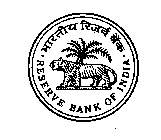 भारतीय रिज़र्व बैंकRESERVE BANK OF INDIA वेबसाइट : www.rbi.org.in/hindiWebsite : www.rbi.org.inइ-मेल email: helpdoc@rbi.org.inMONEY MARKETS@MONEY MARKETS@Volume 
(One Leg)Weighted Average Rate      RangeA.Overnight Segment (I+II+III+IV)   	2,204.105.363.00-5.55A.I.  Call Money   	169.615.334.10-5.50A.II. Triparty Repo 1,483.725.355.00-5.39A.III. Market Repo       550.775.373.00-5.55A.IV. Repo in Corporate Bond 0.00-B.Term Segment B.I. Notice Money**  2.055.354.80-5.45B.II. Term Money@@0.82-5.35-5.75B.III. Triparty Repo 0.00--B.IV. Market Repo 21.845.524.00-5.90B.V. Repo in Corporate Bond 2.006.605.50-7.70RBI OPERATIONS@		RBI OPERATIONS@		Auction DateTenor (Days)Maturity 
DateAmount Outstanding   CurrentRate/Cut  
off RateC.Liquidity Adjustment Facility (LAF)Liquidity Adjustment Facility (LAF)(i) Repo (Fixed  Rate)                          Wed, 14/08/20192Fri, 16/08/201935.075.40(ii) Repo (Variable Rate)(ii.a) Regular 14-dayFri, 02/08/201914Fri, 16/08/201925.505.76Tue, 06/08/201914Tue, 20/08/201925.105.76Fri, 09/08/201914Fri, 23/08/201988.555.41Tue, 13/08/201914Tue, 27/08/201986.505.41(ii.b) Others-----(iii) Reverse Repo (Fixed  Rate)   Wed, 14/08/20192Fri, 16/08/2019168.855.15(iv) Reverse Repo (Variable Rate)Wed, 14/08/20192Fri, 16/08/2019819.995.39Wed, 14/08/20192Fri, 16/08/2019497.705.39Wed, 03/07/201963Wed, 04/09/20198.005.74D.Marginal Standing Facility (MSF)Wed, 14/08/20192Fri, 16/08/201923.255.65E.Standing Liquidity Facility (SLF) Availed from RBI$Standing Liquidity Facility (SLF) Availed from RBI$23.37F.Net liquidity injected [injection (+)/absorption (-)] *Net liquidity injected [injection (+)/absorption (-)] *-1187.20G.Cash Reserves Position of Scheduled Commercial Banks	Cash Reserves Position of Scheduled Commercial Banks	(i) Cash balances with RBI as on#  August 14, 20195,229.13(ii) Average daily cash reserve requirement for the fortnight ending  August 16, 20195,185.41H.   Government of India Surplus Cash Balance Reckoned for Auction as on ¥August 14, 20190.00